6-й Иволгинский отряд ГПС РБ информируют!🚨Чтобы не допустить возникновения пожара соблюдайте  следующие правила пожарной безопасности: 📌Тщательно проверьте исправность электропроводки, постоянно следите за их исправностью, за целостностью розеток, вилок и электрошнуров. Нельзя прокладывать кабель удлинителя под коврами и через дверные пороги. Необходимо пользоваться только сертифицированной электрофурнитурой. 📌 Не оставляйте без присмотра находящиеся под напряжением бытовые электроприборы, уходя из квартир и жилых домов, а также в гаражах, производственных и других помещениях.  ❗️И помните: незаконное подключение к электрическим сетям смертельно опасно. В случае возникновения пожара незамедлительно сообщить по☎️101 или 112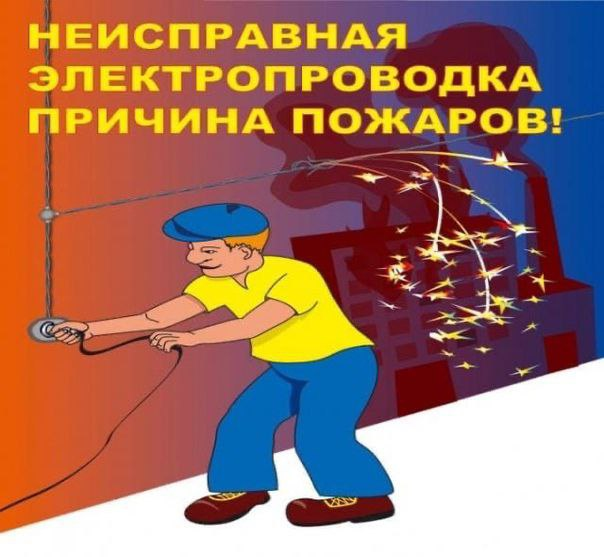 С уважением,Инструктор противопожарной профилактики 6-го Иволгинского ОГПС РБ, ОНДПР по Иволгинскому району